Unit 1- Environmental Decisions Chapter 2.3 NotesValues and the Environment• ______________________ research is an essential first step in solving environmental problems. • However, before research can begin, an _____________________ of values is usually needed.• ____________________ are principles or standards that an individual considers to be important.• There are many values that affect environmental decision making.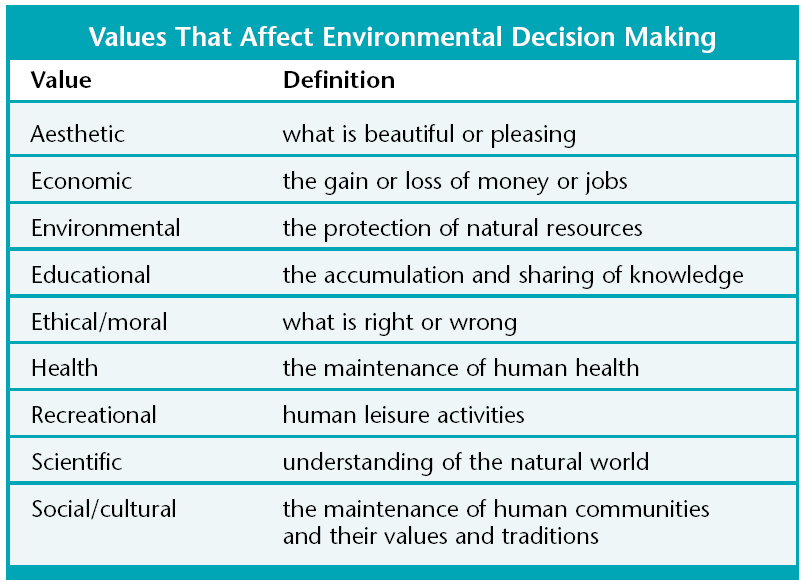 An Environmental Decision-Making Model• A ______________________________________________ is a conceptual model that provides a systematic process for making decisions.• Decision-making models can be used to help you make decisions about _____________________________________________________, which can be very difficult.• The first step in the model is to _______________________________________. This includes things such as watching news reports, and talking to experts.• Second, consider which __________________________________ apply to the issue.• Next, explore the __________________________________ of each option.• Finally, __________________________________ all of the information and make a decision.Make a Fracking DecisionIs fracking worth it? Explain your answer based on the long-term/short-term consequences.EnvironmentalEconomicRecreationalPositive short-term consequencesNegative short-term consequencesPositive long-term consequencesNegative long-term consequences